ANTECEDENTES GENERALES“APRICIONAMIENTO DE DEDO ANULAR”“APRICIONAMIENTO DE DEDO ANULAR”“APRICIONAMIENTO DE DEDO ANULAR”“APRICIONAMIENTO DE DEDO ANULAR”“APRICIONAMIENTO DE DEDO ANULAR”“APRICIONAMIENTO DE DEDO ANULAR”“APRICIONAMIENTO DE DEDO ANULAR”“APRICIONAMIENTO DE DEDO ANULAR”Fecha / Hora08/11/2021; 03:10 hora.08/11/2021; 03:10 hora.InstalaciónMina Las LucesMina Las LucesMina Las LucesClasificación PreliminarAccidente CTPXSuperintendenciaMinas SubterráneasMinas SubterráneasMinas SubterráneasClasificación PreliminarAccidente STPLugar del IncidenteAcceso a galería de Transporte, Nivel 590, Caserón 35-AAcceso a galería de Transporte, Nivel 590, Caserón 35-AAcceso a galería de Transporte, Nivel 590, Caserón 35-AClasificación PreliminarPrimeros AuxiliosEmpresaManuel González CortesManuel González CortesManuel González CortesClasificación PreliminarDaño a la PropiedadClasificación PreliminarPérdida OperacionalMagnitud de Riesgo Real888Clasificación PreliminarCuasi AccidenteMagnitud de Riesgo Potencial999Clasificación PreliminarIncidente AmbientalDESCRIPCÓINTrabajador de Empresa M.G.C., Señor Juan Castro, Cargo Servicio Generales Mina. Al estar realizando labores de instalación de cable eléctrico (des energizado), en acceso a nivel 590, en compañía de los Señores Cristian Alfaro (Servicio General Mina), Gabriel Campos (Operador de Manitu), Yerik Cuevas (Supervisor), todos trabajadores de M.G.C, Se aprisiona primera falange de dedo anular de mano derecha, cuando equipo se posesionaba para que trabajadores instalaran abrazadera de alta y así adosar el cable a la caja. Trabajador accidentado, mantuvo su mano derecha en el pilar, delantero izquierdo de canastillo, lo cual dejo expuesto su mano, cuando se mueve canastillo muy cerca de la caja de la galería.Trabajador de Empresa M.G.C., Señor Juan Castro, Cargo Servicio Generales Mina. Al estar realizando labores de instalación de cable eléctrico (des energizado), en acceso a nivel 590, en compañía de los Señores Cristian Alfaro (Servicio General Mina), Gabriel Campos (Operador de Manitu), Yerik Cuevas (Supervisor), todos trabajadores de M.G.C, Se aprisiona primera falange de dedo anular de mano derecha, cuando equipo se posesionaba para que trabajadores instalaran abrazadera de alta y así adosar el cable a la caja. Trabajador accidentado, mantuvo su mano derecha en el pilar, delantero izquierdo de canastillo, lo cual dejo expuesto su mano, cuando se mueve canastillo muy cerca de la caja de la galería.Trabajador de Empresa M.G.C., Señor Juan Castro, Cargo Servicio Generales Mina. Al estar realizando labores de instalación de cable eléctrico (des energizado), en acceso a nivel 590, en compañía de los Señores Cristian Alfaro (Servicio General Mina), Gabriel Campos (Operador de Manitu), Yerik Cuevas (Supervisor), todos trabajadores de M.G.C, Se aprisiona primera falange de dedo anular de mano derecha, cuando equipo se posesionaba para que trabajadores instalaran abrazadera de alta y así adosar el cable a la caja. Trabajador accidentado, mantuvo su mano derecha en el pilar, delantero izquierdo de canastillo, lo cual dejo expuesto su mano, cuando se mueve canastillo muy cerca de la caja de la galería.Trabajador de Empresa M.G.C., Señor Juan Castro, Cargo Servicio Generales Mina. Al estar realizando labores de instalación de cable eléctrico (des energizado), en acceso a nivel 590, en compañía de los Señores Cristian Alfaro (Servicio General Mina), Gabriel Campos (Operador de Manitu), Yerik Cuevas (Supervisor), todos trabajadores de M.G.C, Se aprisiona primera falange de dedo anular de mano derecha, cuando equipo se posesionaba para que trabajadores instalaran abrazadera de alta y así adosar el cable a la caja. Trabajador accidentado, mantuvo su mano derecha en el pilar, delantero izquierdo de canastillo, lo cual dejo expuesto su mano, cuando se mueve canastillo muy cerca de la caja de la galería.Trabajador de Empresa M.G.C., Señor Juan Castro, Cargo Servicio Generales Mina. Al estar realizando labores de instalación de cable eléctrico (des energizado), en acceso a nivel 590, en compañía de los Señores Cristian Alfaro (Servicio General Mina), Gabriel Campos (Operador de Manitu), Yerik Cuevas (Supervisor), todos trabajadores de M.G.C, Se aprisiona primera falange de dedo anular de mano derecha, cuando equipo se posesionaba para que trabajadores instalaran abrazadera de alta y así adosar el cable a la caja. Trabajador accidentado, mantuvo su mano derecha en el pilar, delantero izquierdo de canastillo, lo cual dejo expuesto su mano, cuando se mueve canastillo muy cerca de la caja de la galería.DESCRIPCIÓN DE LA POTENCIALIDAD En circunstancias diferentes este accidente pudo haber tenido, consecuencias de carácter grave.En circunstancias diferentes este accidente pudo haber tenido, consecuencias de carácter grave.En circunstancias diferentes este accidente pudo haber tenido, consecuencias de carácter grave.En circunstancias diferentes este accidente pudo haber tenido, consecuencias de carácter grave.En circunstancias diferentes este accidente pudo haber tenido, consecuencias de carácter grave.FOTOFRAFÍAS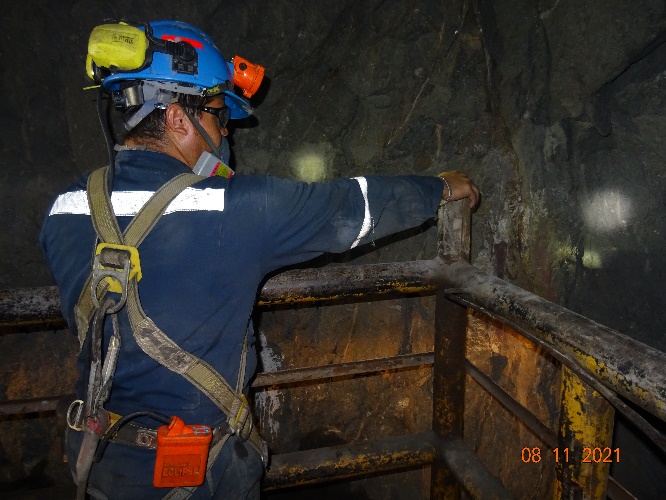 ACCIONES INMEDIATAS1.-Se detiene la Operación del área. 2.-Se informa a jefe de turno.3.-Trabajador es trasladado y evaluado en Gabinete de Primeros Auxilios.4.-Trabajador es traslado a Hospital de Taltal, para evaluación médica.5.-Jefe de turno, detiene operaciones y realiza, charla de reflexión con el turno y área del accidente queda segregada.6.-Se inicia proceso de investigación.1.-Se detiene la Operación del área. 2.-Se informa a jefe de turno.3.-Trabajador es trasladado y evaluado en Gabinete de Primeros Auxilios.4.-Trabajador es traslado a Hospital de Taltal, para evaluación médica.5.-Jefe de turno, detiene operaciones y realiza, charla de reflexión con el turno y área del accidente queda segregada.6.-Se inicia proceso de investigación.1.-Se detiene la Operación del área. 2.-Se informa a jefe de turno.3.-Trabajador es trasladado y evaluado en Gabinete de Primeros Auxilios.4.-Trabajador es traslado a Hospital de Taltal, para evaluación médica.5.-Jefe de turno, detiene operaciones y realiza, charla de reflexión con el turno y área del accidente queda segregada.6.-Se inicia proceso de investigación.1.-Se detiene la Operación del área. 2.-Se informa a jefe de turno.3.-Trabajador es trasladado y evaluado en Gabinete de Primeros Auxilios.4.-Trabajador es traslado a Hospital de Taltal, para evaluación médica.5.-Jefe de turno, detiene operaciones y realiza, charla de reflexión con el turno y área del accidente queda segregada.6.-Se inicia proceso de investigación.1.-Se detiene la Operación del área. 2.-Se informa a jefe de turno.3.-Trabajador es trasladado y evaluado en Gabinete de Primeros Auxilios.4.-Trabajador es traslado a Hospital de Taltal, para evaluación médica.5.-Jefe de turno, detiene operaciones y realiza, charla de reflexión con el turno y área del accidente queda segregada.6.-Se inicia proceso de investigación.MENSAJELa Permisividad, la falta de Concentración y Diciplina, nos genera quedar expuestos a riesgos NO contralados. Por lo cual es la supervisión la responsable de mantener TODOS los controles en las tareas a realizar. Cumpliendo con el Compromiso de la Compañía, que NO existe emergencia ni meta Operacional, que justifique exponer a las Personas y activos de la Compañia a riesgos no controladosLa Permisividad, la falta de Concentración y Diciplina, nos genera quedar expuestos a riesgos NO contralados. Por lo cual es la supervisión la responsable de mantener TODOS los controles en las tareas a realizar. Cumpliendo con el Compromiso de la Compañía, que NO existe emergencia ni meta Operacional, que justifique exponer a las Personas y activos de la Compañia a riesgos no controladosLa Permisividad, la falta de Concentración y Diciplina, nos genera quedar expuestos a riesgos NO contralados. Por lo cual es la supervisión la responsable de mantener TODOS los controles en las tareas a realizar. Cumpliendo con el Compromiso de la Compañía, que NO existe emergencia ni meta Operacional, que justifique exponer a las Personas y activos de la Compañia a riesgos no controladosLa Permisividad, la falta de Concentración y Diciplina, nos genera quedar expuestos a riesgos NO contralados. Por lo cual es la supervisión la responsable de mantener TODOS los controles en las tareas a realizar. Cumpliendo con el Compromiso de la Compañía, que NO existe emergencia ni meta Operacional, que justifique exponer a las Personas y activos de la Compañia a riesgos no controladosLa Permisividad, la falta de Concentración y Diciplina, nos genera quedar expuestos a riesgos NO contralados. Por lo cual es la supervisión la responsable de mantener TODOS los controles en las tareas a realizar. Cumpliendo con el Compromiso de la Compañía, que NO existe emergencia ni meta Operacional, que justifique exponer a las Personas y activos de la Compañia a riesgos no controladosSupervisor que ReportaSupervisor que ReportaSergio ValladaresCargo SupervisorJefe de Turno Mina